Grilled Heirloom Tomato and Goat Cheese PizzaPrep Time: 11 Minutes, Cook Time: 4 Minutes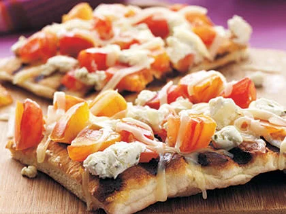 Directions
1. Prep grill to medium heat2. Unroll dough onto baking sheet coated with cooking spray;pat dough into 12x9 inch rectangle 3. Place dough on grill rack coated with cooking spray;grill 1 minute or until light brown. Turn over dough.Rub with garlic, and sprinkle with tomato and cheese.Close grill, and let grill for 3 minutes. Serve immediately 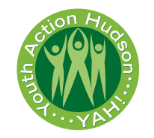 


Grilled Heirloom Tomato and Goat Cheese Pizza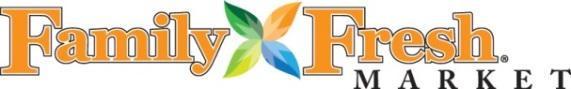 Prep Time: 11 Minutes, Cook Time: 4 Minutes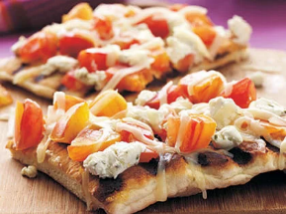 Directions
1. Prep grill to medium heat2. Unroll dough onto baking sheet coated with cooking spray;pat dough into 12x9 inch rectangle 3. Place dough on grill rack coated with cooking spray;grill 1 minute or until light brown. Turn over dough.Rub with garlic, and sprinkle with tomato and cheese.Close grill, and let grill for 3 minutes. Serve immediately Grilled Heirloom Tomato and Goat Cheese Pizza
Prep Time: 11 Minutes, Cook Time: 4 MinutesDirections
1. Prep grill to medium heat2. Unroll dough onto baking sheet coated with cooking spray;pat dough into 12x9 inch rectangle 3. Place dough on grill rack coated with cooking spray;grill 1 minute or until light brown. Turn over dough.Rub with garlic, and sprinkle with tomato and cheese.Close grill, and let grill for 3 minutes. Serve immediately 


Grilled Heirloom Tomato and Goat Cheese Pizza
Prep Time: 11 Minutes, Cook Time: 4 MinutesDirections
1. Prep grill to medium heat2. Unroll dough onto baking sheet coated with cooking spray;pat dough into 12x9 inch rectangle 3. Place dough on grill rack coated with cooking spray;grill 1 minute or until light brown. Turn over dough.Rub with garlic, and sprinkle with tomato and cheese.Close grill, and let grill for 3 minutes. Serve immediately AmountIngredient1 canOur Family Refrigerated pizza crust 1 cloveGarlic clove (halves)1 tomato1 large heirloom tomato 3/4 CupCrumbled goat cheese ½ cupOur Family Mozzarella cheeseAmountIngredient1 canOur Family Refrigerated pizza crust 1 cloveGarlic clove (halves)1 tomato1 large heirloom tomato 3/4 CupCrumbled goat cheese ½ cupOur Family Mozzarella cheeseAmountIngredient1 canOur Family Refrigerated pizza crust 1 cloveGarlic clove (halves)1 tomato1 large heirloom tomato 3/4 CupCrumbled goat cheese ½ cupOur Family Mozzarella cheeseAmountIngredient1 canOur Family Refrigerated pizza crust 1 cloveGarlic clove (halves)1 tomato1 large heirloom tomato 3/4 CupCrumbled goat cheese ½ cupOur Family Mozzarella cheese